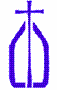 Consent FormI _________________________________ give permission to Straight and Narrow, Medical       Name                       (DOB)Department to conduct the following test:___ Pre-Employment Physical ___ PPD/MANTOUX Test (2 test) ___ Rubella, Rubeola and MUMPS ___ Drug Screening (if you are taking any prescribed medications, please inform the physician)The Straight and Narrow’s Medical department will be forwarding all information to Human Resources for my employee file._______________________________           ________________________________Signature 							Date